ANEXO I - MODELO DE PROJETO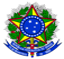 MINISTÉRIO DA EDUCAÇÃOSECRETARIA DE EDUCAÇÃO PROFISSIONAL E TECNOLÓGICA INSTITUTO FEDERAL DE EDUCAÇÃO, CIÊNCIA E TECNOLOGIA DO SUL DE MINAS GERAISEDITAL 06/2020TÍTULO DO PROJETO< Grande área, área e subárea de conhecimento>

















<Data><Local>INFORMAÇÕES GERAISTítulo do projeto:Orientador (a):Telefone:E-mail:Endereço Lattes:Mestrando (a):Telefone:E-mail:Endereço Lattes:  Membros do projeto:Local de Execução:Período de Execução:Início:Término:DataAssinatura do professor proponenteAssinatura do discente envolvido1.       ANTECEDENTES E JUSTIFICATIVAPOR QUE ESTA PESQUISA É IMPORTANTE? POR QUE FAZER? PARA QUE FAZER? QUAIS AS QUESTÕES A SEREM RESOLVIDAS?Demonstrar a relevância do estudo em questão. Que contribuições a pesquisa trará para a compreensão, a intervenção ou a solução do problema. E se há relevância da pesquisa para as áreas de tecnologia e de inovação, e se poderá gerar um produto ou processo ao final.2.        REFERENCIAL TEÓRICOO QUE FOI ESCRITO SOBRE O TEMA?É o embasamento teórico da sua pesquisa, o que vai fundamentá-lo. Descrever o que já foi feito na área específica da pesquisa.3.       OBJETIVOSO QUE PRETENDO DESENVOLVER?Deve esclarecer o que se pretende atingir com a realização do trabalho de pesquisa, com a implementação do projeto. Deve ser explicitado por verbos no infinitivo: determinar, estabelecer, estudar, analisar, comparar, introduzir, elucidar, explicar, contrastar, discutir, demonstrar, dentre outros)3.1.    Objetivo Geral: Corresponde à finalidade maior que a pesquisa quer atingir. Deve expressar o que se quer alcançar ao final do projeto.3.2.    Objetivos  Específicos:  Corresponde  às  ações  que  se  propõem  a executar  dentro  de  um determinado período de tempo. Apresentam caráter mais concreto. Têm função intermediária e instrumental, indicando o caminho para se atingir o objetivo geral.4.       METODOLOGIACOMO VOU FAZER MEU TRABALHO?Explicar detalhadamente como o trabalho será desenvolvido, etapa por etapa, e quem participará de sua pesquisa. Explicação sobre os procedimentos técnicos, as técnicas que serão utilizadas e como os dados serão tabulados e analisados.5.       CRONOGRAMAQUANDO DESENVOLVEREI CADA ETAPA DA PESQUISA?Descrição das etapas da pesquisa, relacionadas ao tempo utilizado para a realização de cada uma. Sugestão quanto ao uso do gráfico de Gantt.6.        RESULTADOS ESPERADOSExplicite quais os resultados esperados desta pesquisa.7.        REFERÊNCIAS BIBLIOGRÁFICASONDE PESQUISEI?Item obrigatório. É o que dará validade aos conceitos, teorias utilizadas. Citar fontes utilizadas no desenvolvimento do trabalho de acordo com as normas da ABNT.
PLANO DE TRABALHO PARA O(A) MESTRANDO(A)Os abaixo-assinados declaram que o presente Plano de Trabalho foi estabelecido em comum acordo, assumindo as tarefas e responsabilidades que lhes caberão durante o período de realização deste.Local - MG,     /     /2020.Coordenador(a) do Projeto                                 Mestrando(a)NomeTitulação máximaInstituição pertencenteFunçãoE-mailPlano de TrabalhoPlano de TrabalhoDescrição das atividadesSíntese das atividades a serem desenvolvidas pelo(a) mestrando(a)Mês/AnoInício das atividadesTérmino das atividades